lMADONAS NOVADA PAŠVALDĪBA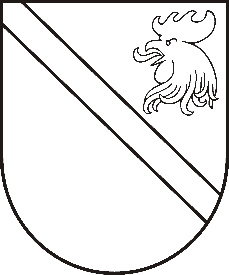 Reģ. Nr. 90000054572Saieta laukums 1, Madona, Madonas novads, LV-4801 t. 64860090, fakss 64860079, e-pasts: dome@madona.lv ___________________________________________________________________________MADONAS NOVADA PAŠVALDĪBAS DOMESLĒMUMSMadonā2018.gada 28.februārī							Nr.85									(protokols Nr.3, 46.p.)Par Madonas novada pagasta pārvalžu nolikumu apstiprināšanuIr izstrādāti Madonas novada pašvaldības iestāžu – pagasta pārvalžu nolikumi jaunā redakcijā, ņemot vērā to, ka nolikumos bija nepieciešami dažāda veida grozījumi.Noklausījusies pašvaldības izpilddirektora Ā.Vilšķērsta sniegto informāciju, pamatojoties uz likuma “Par pašvaldībām” 21.panta  pirmās daļas 8.punktu, 41.panta pirmās daļas 2.punktu un 69.¹ pantu, ņemot vērā 20.02.2018. Finanšu un attīstības komitejas atzinumu, atklāti balsojot: PAR – 13 (Agris Lungevičs, Zigfrīds Gora, Ivars Miķelsons, Artūrs Čačka, Antra Gotlaufa, Artūrs Grandāns, Gunārs Ikaunieks, Valda Kļaviņa, Andris Sakne, Rihards Saulītis, Aleksandrs Šrubs, Gatis Teilis, Kaspars Udrass), PRET – NAV, ATTURAS – NAV), Madonas novada pašvaldības dome  NOLEMJ:Apstiprināt:  Madonas novada Aronas pagasta pārvaldes nolikumu;  Madonas novada Barkavas pagasta pārvaldes nolikumu; Madonas novada Bērzaunes pagasta pārvaldes nolikumu; Madonas novada Dzelzavas pagasta pārvaldes nolikumu; Madonas novada Kalsnavas pagasta pārvaldes nolikumu; Madonas novada Lazdonas pagasta pārvaldes nolikumu; Madonas novada Liezēres pagasta pārvaldes nolikumu; Madonas novada Ļaudonas pagasta pārvaldes nolikumu; Madonas novada Mārcienas pagasta pārvaldes nolikumu;Madonas novada Mētrienas pagasta pārvaldes nolikumu;Madonas novada Ošupes pagasta pārvaldes nolikumu;Madonas novada Praulienas pagasta pārvaldes nolikumu;Madonas novada Sarkaņu pagasta pārvaldes nolikumu;Madonas novada Vestienas pagasta pārvaldes nolikumu.Atzīt par spēku zaudējušiem 2009.gada 16.jūlija Madonas novada pašvaldības domes lēmumu (2.p.; prot.Nr.4) un 2017.gada 25.oktobra Madonas novada pašvaldības domes  lēmumu Nr.584 (prot.Nr.23; 15.p.).Lēmums stājas spēkā ar 2018.gada 1.martu.Pielikumā: Madonas novada pagasta pārvalžu nolikumi. Domes priekšsēdētājs						A.Lungevičs